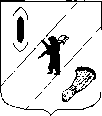 АДМИНИСТРАЦИЯ  ГАВРИЛОВ-ЯМСКОГОМУНИЦИПАЛЬНОГО  РАЙОНАПОСТАНОВЛЕНИЕ25.06.2013 № 968О внесении дополнений в муниципальнуюцелевую программу «Каникулы в Гаврилов-Ямскоммуниципальном районе» на 2013 годВ соответствии с подпрограммой «Ярославские каникулы» областной целевой программы «Семья и дети Ярославии», утвержденной постановлением Правительства Ярославской области от 23.12.2010 № 1000-п «Об областной целевой программе «Семья и дети Ярославии», руководствуясь ст. 29 Устава Гаврилов-Ямского муниципального района,АДМИНИСТРАЦИЯ  МУНИЦИПАЛЬНОГО РАЙОНА ПОСТАНОВЛЯЕТ:1.Внести дополнения в муниципальную целевую программу «Каникулы в Гаврилов-Ямском муниципальном районе» на 2013 год, утвержденную постановлением Администрации Гаврилов-Ямского муниципального района от 25.10.2012 № 1572 «Об утверждении муниципальной целевой программы «Каникулы в Гаврилов-Ямском муниципальном районе» на 2013 год:Таблицу «Общая потребность в ресурсах» читать в новой редакции (Приложение 1);Таблицу «Перечень мероприятий программы» читать в новой редакции (Приложение 2).2. Контроль за исполнением постановления возложить на заместителя Главы Администрации муниципального района Забаева А.А.3. Настоящее постановление разместить на официальном сайте Администрации Гаврилов-Ямского муниципального района в сети Интернет.4. Постановление вступает в силу с момента подписания.Глава Администрациимуниципального района						Н.И.БирукПриложение 1 к постановлениюАдминистрации Гаврилов-Ямскогомуниципального района  от 25.06.2013г. № 968Общая потребность в ресурсахв т.ч финансовые ресурсы бюджета муниципального района  по разделамфункциональной классификации (тыс. руб.)Приложение 2 к постановлениюАдминистрации Гаврилов-Ямскогомуниципального района  от 25.06.2013г. № 968Перечень мероприятий ПрограммыНаименование ресурсовЕдиница измеренияПотребностьПотребностьНаименование ресурсовЕдиница измерениявсего2013 годФинансовые ресурсы:- бюджет муниципального района (софинансирование)- внебюджетные источники- областной бюджет-федеральный бюджеттыс. рублейтыс. рублейтыс. рублейтыс. рублей600,0350,03102,0960,0600,0350,03102,0960,0Наименование раздела - структурное подразделение2013 годИТОГО - Управление образования935,5935,5 - Управление культуры, туризма, спорта и молодежной политики14,514,5№п/пНаименование мероприятийОтветственный исполнительОбъем финансирования(тыс. руб.)Объем финансирования(тыс. руб.)Объем финансирования(тыс. руб.)Объем финансирования(тыс. руб.)№п/пНаименование мероприятийОтветственный исполнительСредства бюджета МР Средства ОБСредст-ва ФБВнебюд. источн.1Организация отдыха и оздоровленияОрганизация отдыха и оздоровленияОрганизация отдыха и оздоровленияОрганизация отдыха и оздоровления1.1Организация оздоровления и отдыха детей из многодетных семей в лагерях с дневной формой пребывания Управление образования28,3(софинан-сирование)255,0--1.2Организация на базе образователь-ных учреждений района оздорови-тельных лагерей с дневной формой пребывания детей и подростков в возрасте от 6 до 17 лет. Управление образования557,2В т.чсофинансирование-145,61310,0-350,01.3Обеспечение отдыха и оздоровления детей, находящихся в трудной жизненной ситуации, детей погибших сотрудников правоохранительных органов и военнослужащих, безнадзорных детейУправление образования-1537,0--1.4Обеспечение отдыха и оздоров-ления детей, находящихся в трудной жизненной ситуации, детей погибших сотрудников правоохранительных органов и военнослужащих,безнадзорных детей(приобретение путевок в санаторно-курортные учреждения)Управление образования--960,0-2.Совершенствование образовательной, воспитательной, культурно-массовой, оздоровительной работы с детьми в каникулярное времяСовершенствование образовательной, воспитательной, культурно-массовой, оздоровительной работы с детьми в каникулярное времяСовершенствование образовательной, воспитательной, культурно-массовой, оздоровительной работы с детьми в каникулярное времяСовершенствование образовательной, воспитательной, культурно-массовой, оздоровительной работы с детьми в каникулярное времяСовершенствование образовательной, воспитательной, культурно-массовой, оздоровительной работы с детьми в каникулярное времяСовершенствование образовательной, воспитательной, культурно-массовой, оздоровительной работы с детьми в каникулярное время2.1Организация  участия детей  в областных профильных лагерях (подвоз детей)Управление КТСиМП14,5---3Организационное, нормативно-правовое, информационное  сопровождение оздоровительной кампанииОрганизационное, нормативно-правовое, информационное  сопровождение оздоровительной кампанииОрганизационное, нормативно-правовое, информационное  сопровождение оздоровительной кампанииОрганизационное, нормативно-правовое, информационное  сопровождение оздоровительной кампанииОрганизационное, нормативно-правовое, информационное  сопровождение оздоровительной кампанииОрганизационное, нормативно-правовое, информационное  сопровождение оздоровительной кампании3.1.Подготовка нормативно-правовых актов и отчетной документации(январь-декабрь)Управление образования3.2.Проведение мониторинга потребности в обеспечении отдыха и оздоровления детей (обработка результатов) (январь)Управление образования3.3.Информирование общественности в СМИ об организации отдыха и оздоровления (январь-декабрь)Управление образования3.4.Прием заявлений родителей (законных представителей) на предоставление государственной услуги «Предоставление путёвок в организации отдыха и оздоровления детей безнадзорным детям, детям погибших сотрудников правоохранительных органов и военнослужащих, детям, находящимся в трудной жизненной ситуации» (январь-декабрь_Управление образования3.5.Консультативная помощь родителям и педагогам по вопросам отдыха и оздоровления детей.(январь-декабрь)Управление образования3.6.Участие в областном семинаре для организаторов детской оздоровительной кампанииУправление образования3.7.Организация и проведение районного семинара по проведению летней оздоровительной кампанииУправление образования, субъекты, задействованные в летней оздоровительной кампании3.8.Совещание с руководителями образовательных учреждений, на базе которых проводится работа оздоровительных лагерей дневного пребывания  (май)Управление образования3.9.Организация санитарно-гигиенического обучения работников лагерей с дневной формой пребывания детей (май)Управление образования,Сотрудники Ростовского отдела УФС Роспотреб-надзора по Ярославской области в Гаврилов-Ямском МР3.10Приемка лагерей с дневным пребыванием детейУправление образования,представители Ростовского отдела УФС Роспотребнадзора в Гаврилов-Ямском районе (по согласова-нию), отделения надзорной деятельности по Гаврилов-Ямскому району (по согласованию), ГУЗ ЯО Гаврилов-Ямская центральная районная больница( по согласованию).ИТОГО600,03102,0960,0350,0